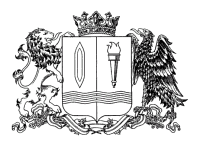 ПРАВИТЕЛЬСТВО ИВАНОВСКОЙ ОБЛАСТИПОСТАНОВЛЕНИЕОб утверждении Порядка установления, изменения, отмены муниципальных маршрутов регулярных перевозок пассажиров и багажа автомобильным транспортом (в том числе порядка рассмотрения заявлений юридических лиц, индивидуальных предпринимателей, участников договора простого товарищества                об установлении, изменении либо отмене данных маршрутов, а также оснований для отказа в установлении либо изменении данных маршрутов, оснований для отмены данных маршрутов) в городском округе ИвановоВ соответствии с Федеральным законом от 13.07.2015 № 220-ФЗ                              «Об организации регулярных перевозок пассажиров и багажа автомобильным транспортом и городским наземным электрическим транспортом в Российской Федерации и о внесении изменений 
в отдельные законодательные акты Российской Федерации», законом Ивановской области от 20.12.2019 № 83-ОЗ «О перераспределении отдельных полномочий в сфере организации регулярных перевозок пассажиров и багажа автомобильным транспортом на территории городского округа Иваново между органами местного самоуправления городского округа Иваново и органами государственной власти Ивановской области», законом Ивановской области от 11.04.2011 
№ 25-ОЗ «Об организации транспортного обслуживания населения 
на территории Ивановской области» Правительство Ивановской области 
п о с т а н о в л я е т:Утвердить Порядок установления, изменения, отмены муниципальных маршрутов регулярных перевозок пассажиров и багажа автомобильным транспортом (в том числе порядок рассмотрения заявлений юридических лиц, индивидуальных предпринимателей, участников договора простого товарищества об установлении, изменении либо отмене данных маршрутов, а также основания для отказа 
в установлении либо изменении данных маршрутов, основания 
для отмены данных маршрутов) в городском округе Иваново (прилагается).Приложение к постановлению Правительства Ивановской областиот ______________ № _______-пПорядокустановления, изменения, отмены муниципальных маршрутов регулярных перевозок пассажиров и багажа автомобильным транспортом (в том числе порядок рассмотрения заявлений юридических лиц, индивидуальных предпринимателей, участников договора простого товарищества об установлении, изменении либо отмене данных маршрутов, а также основания для отказа                      в установлении либо изменении данных маршрутов, основания                    для отмены данных маршрутов) в городском округе Иваново1. Общие положенияНастоящий Порядок определяет процедуру установления, изменения, отмены муниципальных маршрутов регулярных перевозок пассажиров и багажа автомобильным транспортом в городском округе Иваново (далее - муниципальный маршрут регулярных перевозок), в том числе порядок рассмотрения заявлений Администрации города Иванова, юридических лиц, индивидуальных предпринимателей, участников договора простого товарищества об установлении, изменении либо отмене данных маршрутов, а также основания для отказа в установлении, изменении либо отмене данных маршрутов, а также основания для отказа                      в установлении либо изменении данных маршрутов, основания                    для отмены данных маршрутов.Настоящий Порядок не применяется при введении временных ограничений при прекращении движения транспортных средств                        на автомобильных дорогах общего пользования местного значения                    в городском округе Иваново в соответствии со статьей 30 Федерального закона от 08.11.2007 № 257 «Об автомобильных дорогах и о дорожной деятельности в Российской Федерации и о внесении изменений                          в отдельные законодательные акты Российской Федерации».Понятия и термины, используемые в настоящем Порядке, применяются в тех же значениях, что и в Федеральном законе                            от 13.07.2015 № 220-ФЗ «Об организации регулярных перевозок пассажиров и багажа автомобильным транспортом и городским наземным электрическим транспортом в Российской Федерации и о внесении изменений в отдельные законодательные акты Российской Федерации» (далее – Федеральный закон). Решение об установлении, изменении и отмене муниципальных маршрутов регулярных перевозок принимается Департаментом дорожного хозяйства и транспорта Ивановской области (далее - Департамент) в соответствии с Федеральным законом                              и настоящим Порядком.Муниципальный маршрут регулярных перевозок устанавливается, изменяется, отменяется:1) по инициативе Департамента;2) по предложению Администрации города Иванова, а также юридического лица, индивидуального предпринимателя, участников договора простого товарищества, имеющих намерения осуществлять                или осуществляющих перевозки по данному маршруту (далее – заинтересованное лицо).2. Установление, изменение муниципального маршрута регулярных перевозок 2.1. Заинтересованное лицо, предоставляет в Департамент заявление об установлении муниципального маршрута регулярных перевозок, которое включает в себя следующие сведения: 1) наименование, место нахождения (для юридического лица), фамилия, имя и, если имеется, отчество, место жительства                              (для индивидуального предпринимателя), идентификационный номер налогоплательщика, почтовый адрес (адрес электронной почты), контактные телефоны;2) номер и дата выдачи лицензии на осуществление деятельности по перевозкам и иных лиц автобусами (в случае если заявление подается юридическим лицом, индивидуальным предпринимателем                                или уполномоченным участником договора простого товарищества);3) наименование муниципального маршрута регулярных перевозок, наименование остановочных пунктов, начальный и конечный остановочный пункт по данному муниципальному маршруту регулярных перевозок;4) протяженность муниципального маршрута регулярных перевозок (с приложением акта замера маршрута, составленного указанием транспортного средства, времени и даты измерения);5) места нахождения остановочных пунктов по муниципальному маршруту регулярных перевозок, расстояния между ними;6) наименования улиц, по которым предполагается движение транспортных средств между остановочными пунктами;7) классы транспортных средств, максимальное количество транспортных средств каждого из таких классов, а также максимальные высота, ширина и полная масса транспортных средств каждого из таких классов, сведения о пассажировместимости транспортных средств;8) экологические характеристики транспортных средств, которые предполагается использовать для регулярных перевозок                                     по муниципальному маршруту регулярных перевозок.2.2. К заявлению об установлении муниципального маршрута регулярных перевозок прилагаются:1) схема муниципального маршрута регулярных перевозок в виде графического условного изображения с указанием характерных дорожных объектов и опасных участков автомобильных дорог (примыканий автомобильных дорог, перекрестков, железнодорожных переездов, мостов, путепроводов);2) планируемое расписание для каждого остановочного пункта                 по муниципальному маршруту регулярных перевозок в виде таблицы                 с указанием времени отправления от каждого остановочного пункта;3) письменное обоснование необходимости установления муниципального маршрута регулярных перевозок.	2.3. Заинтересованное лицо, представляет в Департамент заявление об изменении муниципального маршрута регулярных перевозок, в котором указываются следующие сведения:1) наименование, место нахождения (для юридического лица), фамилия, имя и, если имеется, отчество, место жительства                               (для индивидуального предпринимателя), идентификационный номер налогоплательщика, почтовый адрес (адрес электронной почты), контактные телефоны;2) порядковый номер и наименование муниципального маршрута регулярных перевозок, указанные в реестре муниципальных маршрутов городского округа Иваново (далее – реестр муниципальных маршрутов);3) предлагаемые изменения включенных в состав муниципального маршрута регулярных перевозок остановочных пунктов, а также улиц 
и автомобильных дорог, по которым предполагается движение транспортных средств между данными остановочными пунктами, расписания, классов транспортных средств, максимального количества транспортных средств каждого из таких классов по максимальной высоте, ширине или полной массе. 2.4. К заявлению об изменении муниципального маршрута регулярных перевозок прилагаются:1) схема муниципального маршрута регулярных перевозок в виде графического условного изображения с указанием характерных дорожных объектов и опасных участков автомобильных дорог (примыканий автомобильных дорог, перекрестков, железнодорожных переездов, мостов, путепроводов);2) планируемое расписание для каждого остановочного пункта                   по муниципальному маршруту регулярных перевозок в виде таблицы с указанием времени отправления от каждого остановочного пункта;3) письменное обоснование необходимости изменения муниципального маршрута регулярных перевозок.	2.5. В случае установления (изменения) муниципального маршрута регулярных перевозок по инициативе Департамента, планируемое расписание подготавливается Департаментом.	2.6. Департамент в течение 5 рабочих дней со дня регистрации заявления об установлении муниципального маршрута регулярных перевозок (заявления об изменении муниципального маршрута регулярных перевозок) принимает решение о принятии к рассмотрению соответствующего заявления или решение об отказе в рассмотрении соответствующего заявления.	Основаниями для принятия Департаментом решения об отказе                  в рассмотрении заявления об установлении муниципального маршрута регулярных перевозок (заявления об изменении муниципального маршрута регулярных перевозок) являются: 1) отсутствие сведений, предусмотренных пунктами 2.1. или 2.3. настоящего Порядка, либо указание их в соответствующем заявлении              не в полном объеме;2) к заявлению об установлении муниципального маршрута регулярных перевозок (заявлению об изменении муниципального маршрута регулярных перевозок) не приложен хотя бы один                               из документов, указанный в пункте 2.2. или 2.4. настоящего Порядка.В случае принятия решения об отказе в рассмотрении заявления                об установлении муниципального маршрута регулярных перевозок (заявления об изменении муниципального маршрута регулярных перевозок) Департамент в течение 3 рабочих дней со дня принятия указанного решения уведомляет заинтересованное лицо о принятом решении в письменной форме с обоснованием причин отказа                              и возвращает ему соответствующее заявление и прилагаемые к нему документы.2.7. В случае устранения заинтересованным лицом нарушений, указанных в пункте 2.6. настоящего Порядка, явившихся основанием                для принятия Департаментом решения об отказе в рассмотрении заявления об установлении муниципального маршрута регулярных перевозок (заявления об изменении муниципального маршрута регулярных перевозок), за ним сохраняется право повторного обращения в Департамент с заявлением об установлении муниципального маршрута регулярных перевозок (заявлением об изменении муниципального маршрута регулярных перевозок) в соответствии с настоящим Порядком.2.8. В целях принятия решения об установлении (изменении) муниципального маршрута регулярных перевозок либо об отказе                      в установлении (изменении) муниципального маршрута регулярных перевозок Департамент:организует обследование дорожных условий                           на муниципальном маршруте регулярных перевозок в случаях:установления муниципального маршрута регулярных перевозок; изменения пути следования муниципального маршрута регулярных перевозок.проводит анализ представленных заинтересованным лицом документов, предусмотренных пунктами 2.2. и 2.4. настоящего Порядка.	2.9. По результатам проведенного обследования дорожных условий и анализа представленных документов, Департамент в срок не более 30 календарных дней со дня регистрации заявления об установлении муниципального маршрута регулярных перевозок (заявления                          об изменении муниципального маршрута регулярных перевозок) принимает решение об установлении (изменении) муниципального маршрута регулярных перевозок либо об отказе в установлении (изменении) муниципального маршрута регулярных перевозок.	2.10. Решение об изменении муниципального маршрута регулярных перевозок по инициативе Департамента                                            или заинтересованного лица  принимается не позднее, чем за 180 дней до дня окончания срока действия свидетельства об осуществлении перевозок по муниципальному маршруту регулярных перевозок, выданного юридическому лицу, индивидуальному предпринимателю                                или уполномоченному участнику договора простого товарищества,                     и вступает в силу по окончании срока действия такого свидетельства, если меньшие сроки не согласованы с юридическим лицом, индивидуальным предпринимателем или уполномоченным участником договора простого товарищества, которым выдано свидетельство                     об осуществлении перевозок по муниципальному маршруту регулярных перевозок, в течение срока действия такого свидетельства.	2.11. Основаниями для принятия Департаментом решения об отказе в установлении (изменении) муниципального маршрута регулярных перевозок являются:1) указание заинтересованным лицом в заявлении об установлении муниципального маршрута регулярных перевозок (заявлении                               об изменении муниципального маршрута регулярных перевозок) недостоверных сведений;2) планируемое расписание предоставлено с нарушением требований, установленных пунктами 2.2. или 2.4. настоящего Порядка;3) наличие у юридического лица, индивидуального предпринимателя или хотя бы у одного из участников договора простого товарищества, указанных в заявлении об установлении муниципального маршрута регулярных перевозок (заявлении об изменении муниципального маршрута регулярных перевозок), неуплаченного административного штрафа, который назначен за совершение административного правонарушения в области транспорта                              или дорожного движения в соответствии с Кодексом Российской Федерации об административных правонарушениях, срок уплаты которого истек;4) несоответствие муниципального маршрута регулярных перевозок правилам обеспечения безопасности перевозок автомобильным транспортом, утвержденными федеральным органом исполнительной власти, осуществляющим функции по выработке государственной политики и нормативно-правовому регулированию в сфере транспорта;5) техническое состоянии улиц, автомобильных дорог, по которым приходит или будет проходить муниципальный маршрут регулярных перевозок, и размещенных на них искусственных дорожных сооружений                             не соответствует максимальной полной массе и (или) габаритам транспортного средства, которое предполагается использовать                         для осуществления регулярных перевозок по данному маршруту;6) отсутствие потребности населения в перевозках.	2.12. Департамент в течение 7 рабочих дней со дня принятия решения об установлении (изменении) муниципального маршрута регулярных перевозок вносит сведения об установлении (изменении) муниципального маршрута регулярных перевозок в реестр муниципальных маршрутов.2.13. Муниципальный маршрут регулярных перевозок считается установленным (измененным) со дня внесения Департаментом сведений об установленном (измененном) муниципальном маршруте регулярных перевозок в реестр муниципальных маршрутов.3. Отмена муниципального маршрута регулярных перевозок 3.1. Основаниями для отмены муниципального маршрута регулярных перевозок являются:1) отсутствие пассажиропотока на муниципальном маршруте регулярных перевозок;2)	несоответствие отдельных участков автомобильных дорог, расположенных на них искусственных дорожных сооружений, остановочных пунктов по муниципальному маршруту регулярных перевозок, требованиям безопасности дорожного движения                       (при отсутствии возможности изменения муниципального маршрута регулярных перевозок);3) неоднократное (два и более в течение одного года) признание открытого конкурса на право осуществления перевозок по данному муниципальному маршруту регулярных перевозок (далее — открытый конкурс) несостоявшимся по решению комиссии по проведению открытого конкурса.3.2. Отмена муниципального маршрута регулярных перевозок осуществляется по основаниям, предусмотренным:1) подпунктом 1 пункта 3.1. настоящего Порядка - по инициативе заинтересованного лица (за исключением Администрации города Иванова);2) подпунктом 2 пункта 3.1. настоящего Порядка - по инициативе Департамента и Администрации города Иванова;3) подпунктом 3 пункта 3.1. настоящего Порядка – по инициативе Департамента. 3.3. Заявление об отмене муниципального маршрута регулярных перевозок представляется в Департамент непосредственно заинтересованным лицом, направляется почтовым отправлением                    или в электронной форме по адресу электронной почты doroga@ivreg.ru.	3.4. В целях принятия решения об отмене муниципального маршрута регулярных перевозок (об отказе в отмене муниципального маршрута регулярных перевозок) по основанию, предусмотренному подпунктом 1 пункта 3.1. настоящего Порядка, Департамент проводит анализ сведений, указанных заинтересованным лицом в заявлении                   об отмене муниципального маршрута регулярных перевозок.	3.5. По результатам проведенного анализа, Департамент в срок               не более 25 рабочих дней со дня регистрации заявления об отмене муниципального маршрута регулярных перевозок принимает решение             об отмене муниципального маршрута регулярных перевозок (об отказе             в отмене муниципального маршрута регулярных перевозок).3.6. Решение об отмене муниципального маршрута регулярных перевозок регулярных перевозок по инициативе Департамента                 или заинтересованного лица принимается не позднее чем за 180 дней         до дня окончания срока действия свидетельства об осуществлении перевозок по муниципальному маршруту регулярных перевозок выданного юридическому лицу, индивидуальному предпринимателю               или уполномоченному участнику договора простого товарищества,                и вступает в силу по окончании срока действия такого свидетельства если меньшие сроки не согласованы с юридическим лицом, индивидуальным предпринимателем или уполномоченным участником договора простого товарищества, которым выдано свидетельство об осуществлении перевозок по муниципальному маршруту регулярных перевозок,                в течение срока действия такого свидетельства.	3.7. Департамент в течение 5 рабочих дней со дня принятия решения об отмене муниципального маршрута регулярных перевозок              (об отказе в отмене муниципального маршрута регулярных перевозок) уведомляет заинтересованное лицо, предложившее отменить муниципальный маршрут регулярных перевозок, о принятом решении               в письменной форме.В случае принятия решения об отказе в отмене муниципального маршрута регулярных перевозок Департамент сообщает причины отказа.	3.8. Департамент принимает решение об отмене муниципального маршрута регулярных перевозок по основанию, предусмотренному:1)  подпунктом 2 пункта 3.1. настоящего Порядка, в случае если               по результатам обследования дорожных условий, отдельных участков автомобильных дорог, расположенных на них искусственных дорожных сооружений, остановочных пунктов по муниципальному маршруту регулярных перевозок, предполагаемому к отмене, выявлено                 их несоответствие требованиям безопасности дорожного движения,               а также отсутствует возможность изменения муниципального маршрута регулярных перевозок;2) подпунктом 3 пункта 3.1. настоящего Порядка, в случае если               в течение одного года открытый конкурс по данному маршруту регулярных перевозок два раза и более решением конкурсной комиссии по проведению открытого конкурса признан несостоявшимся в связи                  с тем, что не было подано     ни одной заявки на участие в нем.3.9. Департамент в течение 5 рабочих дней со дня вступления                    в силу решения об отмене муниципального маршрута регулярных перевозок исключает сведения о нем из реестра муниципальных маршрутов.3.10. Муниципальный маршрут регулярных перевозок считается отмененным со дня исключения сведений о нем из реестра муниципальных маршрутов.от _______________ № _______-пг. ИвановоГубернаторИвановской областиС.С. Воскресенский